TONES AND SEMITONES1. What is a semitone?2. What is a tone?3. Which ones are semitones and which ones are tones?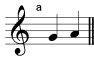 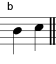 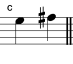 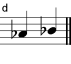 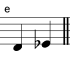 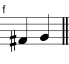 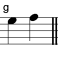 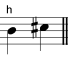 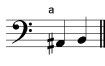 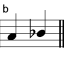 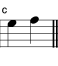 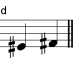 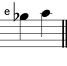 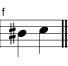 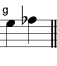 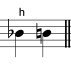 